附件2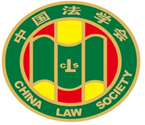 第十届“全国杰出青年法学家”推荐表姓    名            廖 奕                  工作单位           武汉大学法学院          推荐单位           武汉大学法学院               中国法学会2022年12月印制填  表  说  明表一为推荐单位填写或指导推荐候选人填写，表二为推荐候选人工作单位上级党委（党组）填写并盖章，表三为推荐候选人工作单位上级纪检监察部门填写并盖章，表四为推荐单位填写并盖章。    例如，推荐候选人为某大学法学院教授的，表二应由该大学党委填写并盖章，表三应由该大学纪委填写并盖章，表四应由该大学法学院填写并盖章。二、推荐单位需填写推荐评选委员会投票情况、推荐意见（每人500字以内）。三、请用计算机填写，可根据实际需要分栏，但勿随意变动格式及字体字号。四、请各推荐单位于2023年3月20日之前，将本表电子版发至指定邮箱。纸质版以A4纸打印一式四份，连同推荐评选情况报告、推荐候选人身份证复印件、推荐候选人代表性学术专著1-2部（独著）、学术论文3-5篇（独著或第一作者）、重要荣誉证书或证明复印件各一式一份，寄至指定地址。联 系 人：魏丽莎 于晓航  010-66123109邮寄地址：北京市海淀区皂君庙4号中国法学会研究部1334室邮    编：100081电子邮箱：qnfxj2022@163.com表一：推荐候选人情况表一：推荐候选人情况表一：推荐候选人情况表一：推荐候选人情况表一：推荐候选人情况姓    名  廖 奕性    别男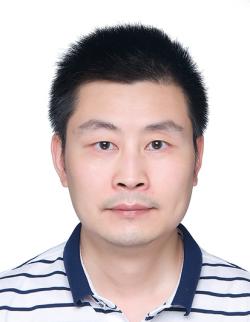 出生日期 1980.6民    族汉政治面貌中共党员学    历研究生技术职称  教授行政职务      无工作单位武汉大学法学院武汉大学法学院武汉大学法学院通讯地址湖北武昌珞珈山武汉大学法学院湖北武昌珞珈山武汉大学法学院湖北武昌珞珈山武汉大学法学院湖北武昌珞珈山武汉大学法学院重要学术成果（包括专著和论文，只列书名和篇名即可。论文仅限于发表在核心期刊或全国性重要报纸上的。请注明署名方式、发表或出版时间、刊物或出版社、字数。代表性著作和论文请注明中国知网统计的被引用数。）                    CSSCI、CLSCI、A&HCI期刊论文1.《中国共产党法治话语体系的百年生成——以习近平法治思想的集成创新为重点》，《法学家》2022年第4期，人大复印资料《法理学 法史学》2023年第1期全文转载，独著，2.4万字  2.《“乱世正统”的法哲学问题：以<三国演义>为素材》，《思想与文化》2022年总第31辑，独著，2.3万字  3.《司法权话语的复调模型》，《浙江社会科学》2021年第9期，独著，1.5万字  4.《中国共产党法治观的百年演进》，《国家检察官学院学报》2021年第4期，独著，2.5万字  5.《中国特色社会主义法治体系的话语生成与思想内涵》，《苏州大学学报》（哲学社会科学版）2021年第2期，独著，1.5万字  6.《通过法律的疫情治理：一种文化话语反思》，《文化中国》（加拿大）2021年第3期，独著，1.5万字  7.《社会矛盾的法文化阐释：以“非均衡”为主线》，《文化中国》（加拿大）2020年第1期，独著，1.2万字  8.《面向美好生活的纠纷解决：一种“法律与情感”研究框架》，《法学》2019年第6期，独著，1.8万字，中国知网引用26次  9.《司法正义的文化生产：以<十二公民>为例》，《文化中国》（加拿大）2019年第1期，独著，1.3万字10.《法治中国道路的价值逻辑问题》，《法治研究》2019年第3期，人大复印资料《法理学 法史学》2019年第11期全文转载，独著，1.1万字  11.《中国特色社会主义法学话语体系研究反思：以“党内法规”为例》，《法学家》2018年第5期，独著，1.8万字，中国知网引用28次  12.《人类命运共同体的法理阐释》，《法学评论》2017年第5期，独著，0.8万字  13.《城市中国的法理乡愁：重读<法治及其本土资源>》，《法律和社会科学》2017年第2辑，独著，1.5万字  14.《和谐世界的法学型构及其中国资源》，Monthly Review of Philosophy and Culture，2016年第2期，A&HCI收录，独著，1.1万字  15.《转型中国的城市化治理与发展法体系》，《北方法学》2016年第4期，人大复印资料《法理学 法史学》2016年第11期全文转载，独著，1.9万字  16.《国家治理现代化与司法改革顶层设计的均衡模型》，《国家检察官学院学报》2015年第4期，独著，1.4万字17.《文学律法的伦理光照：卡夫卡<审判>新论》，Foreign Literature Studies，2015年第2期，A&HCI收录，独著，1.3万字，中国知网引用9次  18.Realizing the Right To Development Through Judicial Reform，Frontiers of Law in China，2015年第4期，独著，1.9万字  19.《转型中国司法改革顶层设计的均衡模型》，《法制与社会发展》2014年第4期，《高等学校文科文摘》、人大复印资料《诉讼法学 司法制度》、《法学文摘》等转载，独著，1.8万字，中国知网引用31次  20.《法律多元与情欲综合治理：以<西游记>为例》，Monthly Review of Philosophy and Culture，2014年第9期，A&HCI收录，独著，1.1万字  21.《从情感崩溃到法律动员：西方法律与社会运动理论谱系与反思》，《法学评论》2014年第5期，独著，1.1万字  22.《也论“旁观者的法律态度”》，《北大法律评论》2014年第2辑，独著，1.6万字  23.《魔镜：人类学与法律文化解释》，《文化中国》（加拿大）2014年第2期，独著，1.3万字  24.《当代中国司法改革窘境与均衡路径》，《南京社会科学》2014年第3期，独著，1.1万字  25.《当代中国法科教育的均衡模型》，《社会科学论坛》2014年第7期，独著，0.8万字  26.《正义女神的镜像重构》，《中国图书评论》2013年第5期，独著，0.7万字  27.《断裂社会的法治均衡》，《上海交通大学学报》（哲学社会科学版）2012年第3期，独著，1.2万字  28.《法治如何评估？》，《兰州学刊》2012年第12期，独著，0.9万字  29.Concept and Philosophy：Legal Education in China and Modern Universities(概念与理念：当代中国与现代大学双重视域下的法科教育)，China Legal Science，2011年，独著，1.1万字  30.《法官如何正义地思考？——因应网络舆论的司法行为理论》，《政法论丛》2010年第4期，CSSCI，人大复印资料《诉讼法学 司法制度》2010年第12期转载，独著，1.2万字  31.《论社会主义法治理念的功能》，《北京交通大学学报》（社科版）2010年第1期，独著，1.1万字  32.《“知识界碑”的“乾坤大挪移”？——“政治宪法学”与“规范宪法学”论争反思》，《中国图书评论》2010年第12期，独著，0.8万字  33.《司法哲学的四种主义》 ，《中国图书评论》2010年第5期，独著，0.6万字  34.《法理话语的均衡实践：论“中国特色社会主义法律体系”的建构》，《法商研究》2009年第2期，独著，1.5万字  35.《论资本主义法治理念》，《科学社会主义》2009年第3期，独著，1.1万字36.《正义阐释的司法范式：兼论法官如何正义思维》，《中南民族大学学报》（人文社科版）2009年第4期，独著，1.1万字37.《“一国两制”与澳门法制转型：纪念澳门回归十周年》，《澳门研究》2009年第5期，人大复印资料《海外法学》2009年第12期全文转载，独著，0.8万字38.《武汉大学法学院30年学术贡献举要》，《法学评论》2009年第6期，合著，1.5万字39.《过程与均衡：司法本质的中国语境》，《法学评论》2009年第1期，独著，1.3万字  40.《论中国法学研究性学习与创新人才的培养》，《政治与法律》2008年第11期，合著（第二作者），1.1万字  41.《理念构造与方略实践：作为政治文明高级形态的社会主义法治论纲》，《政治与法律》2008年第8期，独著，1.3万字42.《正义镜像的缝合：法律救济与救济法律》，《同济大学学报》（社会科学版）2008年第5期，独著，1.1万字43.《大学精神与法学研究性学习的中国语境》，《中南民族大学学报》（人文社科版）2009年第5期，合著（第一作者），1.1万字44.《以人为本与法律发展》，《政治与法律》2007年第3期，独著，0.8万字45.《检察权均衡制约机制的法理建构》，《中南民族大学学报》（人文社科版）2007年第3期，合著（第一作者），1.1万字  46.《人本法学教育观论要——高境界法律人才培养目标模式》，合著（第二作者）,《中国法学》2005年第2期，合著（第二作者），1.5万字  47.《政治文明与程序宪政：社会变革的法律模式》，《法学评论》2004年第3期，人大复印资料《宪法学 行政法学》《新思路》等转载，合著（第二作者），1.5万字  48.《论法治社会的法律统一》，《法制与社会发展》2004年第5期，人大复印资料《法理学 法史学》转载，合著（第二作者），1.8万字  49.《司法本质的理论评思与实践探原》，《上海交通大学学报》（哲学社会科学版）2002年第6期，独著，1.3万字  50.《论法官文化与司法公正的实现》，《东南学术》2000年第3期，独著，1.1万字51.《司法行政化与上下级法院关系重塑：兼论中国司法改革的“第三条道路”》，《华东政法学院学报》2000年第6期，独著，1.2万字  52.《司法与行政：中国司法行政化及其检讨》，《学术界》2000年第1期，独著，1.1万字  53.《“一国两制”理论与澳门法制的理性契合》，《法学杂志》1999年第2期，独著，0.8万字重要报刊理论文章1.《社会矛盾需要法治化解》，载《人民日报》2013年3月20日“民主与法制周刊”，《长安》2013年第5期、《楚天主人》2013年第5期全文转载，独著，0.3万字2.《西方正义形象的演变及法文化求解》，载《人民法院报》2014年1月10日“理论周刊”，独著，0.7万字3.《法治中国的顶层设计》，《中国教育报》2013年11月29日理论版，《改革内参》全文转载，独著，0.4万字4.《法治如何破解幸福密码》，《法制日报》2014年8月6日法学院版，独著，0.3万字5.《司法职业如何定位》，《法制日报》2014年11月12日法学院版，独著，0.3万字  6.《国家的秘密》，《法制日报》2014年1月22日法学院版，独著，0.3万字7.《尴尬的美国法治》，《法制日报》2014年4月2日法学院版，独著，0.3万字8.《莫言故事的法治魔咒》，《法制日报》2013年2月20日法学院版，独著，0.3万字  9.《司法过程的四种境界》，《法制日报》2013年3月13日法学院版，独著，0.3万字  10.《法治评估的谜题破解》，《法制日报》2013年3月27日法学院版，独著，0.3万字  11.《重塑法律职业伦理教育刻不容缓》，《法制日报》2013年6月5日法学院版，独著，0.3万字  12.《建构检察权运行的“法治指数”》,《检察日报》2013年7月16日学术版，独著，0.3万字  13.《法治缘何神圣？》，《法制日报》2013年7月24日法学院版，独著，0.3万字  14.《社会矛盾的法学研判》，《法制日报》2013年7月31日法学院版，独著，0.3万字  15.《法治精神与法治中国》，《法制日报》2013年10月9日法学院版，独著，0.3万字  16.《均衡发展的法治回应》，《法制日报》2013年12月25日法学院版，独著，0.3万字17.《思想实验与法学的想象力》，《法制日报》2012年1月18日法学院版，独著，0.3万字  18.《文化魔镜中的法律传奇》，《法制日报》2012年10月31日法学院版，独著，0.3万字  19.《执法需要“刚柔相济”》，《法制日报》2012年2月22日法学院版，独著，0.3万字  20.《文化透镜下的法律万象》，《法制日报》2012年3月21日法学院版，独著，0.3万字  21.《司法改革的均衡图景》，《法制日报》2012年4月11日法学院版，独著，0.3万字  22.《法治化的社会管理创新》，《法制日报》2012年5月2日法学院版，独著，0.3万字  23.《抗争型法治推动环境灾害治理》，《法制日报》2012年6月6日法学院版，独著，0.3万字  24.《法治叙事的兴盛与危机》，《法制日报》2012年7月25日法学院版，独著，0.3万字  25.《卢梭悖论的均衡难题》，《法制日报》2012年9月12日法学院版，独著，0.3万字  26.《“法律为业”四重解》，《法制日报》2011年9月14日法学院版，独著，0.3万字27.《精灵王国的法治童话》，《法制日报》2011年9月7日法学院版，独著，0.3万字28.《仇恨犯罪的法治悖论》，《法制日报》2011年12月14日，独著，0.3万字29.《从发展观到超学科法理学》，《检察日报》2011年1月13日学术版，独著，0.3万字30.《就事论事与司法底度主义》，《检察日报》2011年3月17日学术版，独著，0.3万字31.《洛克纳案的司法哲学》，《检察日报》2011年5月26日学术版，独著，0.3万字32.《网络舆论的司法回应》，《检察日报》2011年7月21日学术版，独著，0.3万字33.《事故危机与法律变革》，《检察日报》2011年8月11日学术版，独著，0.3万字34.《洞穴奇案的司法哲学》，《检察日报》2010年1月21日学术版，独著，0.3万字35.《阿凡达与法律人类学》，《检察日报》2010年2月5日学术版，独著，0.3万字36.《“法律人学”五说》，《检察日报》2010年3月18日学术版，独著，0.3万字37.《恶法的悖谬及抗争》，《检察日报》2010年4月1日学术版，独著，0.3万字38.《司法大案的社会逻辑》，《检察日报》2010年4月15日学术版，独著，0.3万字39.《法治的爱欲难题》，《检察日报》2010年5月27日学术版，独著，0.3万字40.《共产党宣言的法理重读》，《检察日报》2010年7月1日学术版，独著，0.3万字41.《“公平法”的三段论》，《检察日报》2010年9月23日学术版，独著，0.3万字42.《中国法治的三种话语》，《检察日报》2010年10月28日学术版，独著，0.3万字43.《关系均衡与法律运作》，《检察日报》2010年6月17日学术版，独著，0.3万字44.《蜡烛工与立法法理学》，《检察日报》2010年12月2日学术版，独著，0.3万字45.《司法五禁：法官伦理的底限正义》，《人民法院报》2009年2月10日“理论周刊”，独著，0.4万字46.《筑牢法治中国的共同思想道德基础》，《瞭望》2018年第21期，独著，0.4万字  主要学术著作1.《中国特色社会主义法治道路的理论创新和实践探索研究》（三卷本），人民出版社2021年版，合著，200万字2.《中国发展权研究报告：话语体系构建》，人民出版社2020年版，合著，32万字3.《学术话语体系建设的理与路：一项分科的研究》，人民出版社2018年版，合著，40万字4.《法治中国的均衡螺旋：话语、思想与制度》，社会科学文献出版社2014年版，独著，30万字，中国知网引用19次  5.《法理门人：法律与文学的思想实验》，中文国际出版社（加拿大）2014年版，独著，12万字6.《司法均衡论：法理本体与中国实践的双重建构》，武汉大学出版社2009年版，独著，23万字，中国知网引用37次重要学术成果（包括专著和论文，只列书名和篇名即可。论文仅限于发表在核心期刊或全国性重要报纸上的。请注明署名方式、发表或出版时间、刊物或出版社、字数。代表性著作和论文请注明中国知网统计的被引用数。）                    CSSCI、CLSCI、A&HCI期刊论文1.《中国共产党法治话语体系的百年生成——以习近平法治思想的集成创新为重点》，《法学家》2022年第4期，人大复印资料《法理学 法史学》2023年第1期全文转载，独著，2.4万字  2.《“乱世正统”的法哲学问题：以<三国演义>为素材》，《思想与文化》2022年总第31辑，独著，2.3万字  3.《司法权话语的复调模型》，《浙江社会科学》2021年第9期，独著，1.5万字  4.《中国共产党法治观的百年演进》，《国家检察官学院学报》2021年第4期，独著，2.5万字  5.《中国特色社会主义法治体系的话语生成与思想内涵》，《苏州大学学报》（哲学社会科学版）2021年第2期，独著，1.5万字  6.《通过法律的疫情治理：一种文化话语反思》，《文化中国》（加拿大）2021年第3期，独著，1.5万字  7.《社会矛盾的法文化阐释：以“非均衡”为主线》，《文化中国》（加拿大）2020年第1期，独著，1.2万字  8.《面向美好生活的纠纷解决：一种“法律与情感”研究框架》，《法学》2019年第6期，独著，1.8万字，中国知网引用26次  9.《司法正义的文化生产：以<十二公民>为例》，《文化中国》（加拿大）2019年第1期，独著，1.3万字10.《法治中国道路的价值逻辑问题》，《法治研究》2019年第3期，人大复印资料《法理学 法史学》2019年第11期全文转载，独著，1.1万字  11.《中国特色社会主义法学话语体系研究反思：以“党内法规”为例》，《法学家》2018年第5期，独著，1.8万字，中国知网引用28次  12.《人类命运共同体的法理阐释》，《法学评论》2017年第5期，独著，0.8万字  13.《城市中国的法理乡愁：重读<法治及其本土资源>》，《法律和社会科学》2017年第2辑，独著，1.5万字  14.《和谐世界的法学型构及其中国资源》，Monthly Review of Philosophy and Culture，2016年第2期，A&HCI收录，独著，1.1万字  15.《转型中国的城市化治理与发展法体系》，《北方法学》2016年第4期，人大复印资料《法理学 法史学》2016年第11期全文转载，独著，1.9万字  16.《国家治理现代化与司法改革顶层设计的均衡模型》，《国家检察官学院学报》2015年第4期，独著，1.4万字17.《文学律法的伦理光照：卡夫卡<审判>新论》，Foreign Literature Studies，2015年第2期，A&HCI收录，独著，1.3万字，中国知网引用9次  18.Realizing the Right To Development Through Judicial Reform，Frontiers of Law in China，2015年第4期，独著，1.9万字  19.《转型中国司法改革顶层设计的均衡模型》，《法制与社会发展》2014年第4期，《高等学校文科文摘》、人大复印资料《诉讼法学 司法制度》、《法学文摘》等转载，独著，1.8万字，中国知网引用31次  20.《法律多元与情欲综合治理：以<西游记>为例》，Monthly Review of Philosophy and Culture，2014年第9期，A&HCI收录，独著，1.1万字  21.《从情感崩溃到法律动员：西方法律与社会运动理论谱系与反思》，《法学评论》2014年第5期，独著，1.1万字  22.《也论“旁观者的法律态度”》，《北大法律评论》2014年第2辑，独著，1.6万字  23.《魔镜：人类学与法律文化解释》，《文化中国》（加拿大）2014年第2期，独著，1.3万字  24.《当代中国司法改革窘境与均衡路径》，《南京社会科学》2014年第3期，独著，1.1万字  25.《当代中国法科教育的均衡模型》，《社会科学论坛》2014年第7期，独著，0.8万字  26.《正义女神的镜像重构》，《中国图书评论》2013年第5期，独著，0.7万字  27.《断裂社会的法治均衡》，《上海交通大学学报》（哲学社会科学版）2012年第3期，独著，1.2万字  28.《法治如何评估？》，《兰州学刊》2012年第12期，独著，0.9万字  29.Concept and Philosophy：Legal Education in China and Modern Universities(概念与理念：当代中国与现代大学双重视域下的法科教育)，China Legal Science，2011年，独著，1.1万字  30.《法官如何正义地思考？——因应网络舆论的司法行为理论》，《政法论丛》2010年第4期，CSSCI，人大复印资料《诉讼法学 司法制度》2010年第12期转载，独著，1.2万字  31.《论社会主义法治理念的功能》，《北京交通大学学报》（社科版）2010年第1期，独著，1.1万字  32.《“知识界碑”的“乾坤大挪移”？——“政治宪法学”与“规范宪法学”论争反思》，《中国图书评论》2010年第12期，独著，0.8万字  33.《司法哲学的四种主义》 ，《中国图书评论》2010年第5期，独著，0.6万字  34.《法理话语的均衡实践：论“中国特色社会主义法律体系”的建构》，《法商研究》2009年第2期，独著，1.5万字  35.《论资本主义法治理念》，《科学社会主义》2009年第3期，独著，1.1万字36.《正义阐释的司法范式：兼论法官如何正义思维》，《中南民族大学学报》（人文社科版）2009年第4期，独著，1.1万字37.《“一国两制”与澳门法制转型：纪念澳门回归十周年》，《澳门研究》2009年第5期，人大复印资料《海外法学》2009年第12期全文转载，独著，0.8万字38.《武汉大学法学院30年学术贡献举要》，《法学评论》2009年第6期，合著，1.5万字39.《过程与均衡：司法本质的中国语境》，《法学评论》2009年第1期，独著，1.3万字  40.《论中国法学研究性学习与创新人才的培养》，《政治与法律》2008年第11期，合著（第二作者），1.1万字  41.《理念构造与方略实践：作为政治文明高级形态的社会主义法治论纲》，《政治与法律》2008年第8期，独著，1.3万字42.《正义镜像的缝合：法律救济与救济法律》，《同济大学学报》（社会科学版）2008年第5期，独著，1.1万字43.《大学精神与法学研究性学习的中国语境》，《中南民族大学学报》（人文社科版）2009年第5期，合著（第一作者），1.1万字44.《以人为本与法律发展》，《政治与法律》2007年第3期，独著，0.8万字45.《检察权均衡制约机制的法理建构》，《中南民族大学学报》（人文社科版）2007年第3期，合著（第一作者），1.1万字  46.《人本法学教育观论要——高境界法律人才培养目标模式》，合著（第二作者）,《中国法学》2005年第2期，合著（第二作者），1.5万字  47.《政治文明与程序宪政：社会变革的法律模式》，《法学评论》2004年第3期，人大复印资料《宪法学 行政法学》《新思路》等转载，合著（第二作者），1.5万字  48.《论法治社会的法律统一》，《法制与社会发展》2004年第5期，人大复印资料《法理学 法史学》转载，合著（第二作者），1.8万字  49.《司法本质的理论评思与实践探原》，《上海交通大学学报》（哲学社会科学版）2002年第6期，独著，1.3万字  50.《论法官文化与司法公正的实现》，《东南学术》2000年第3期，独著，1.1万字51.《司法行政化与上下级法院关系重塑：兼论中国司法改革的“第三条道路”》，《华东政法学院学报》2000年第6期，独著，1.2万字  52.《司法与行政：中国司法行政化及其检讨》，《学术界》2000年第1期，独著，1.1万字  53.《“一国两制”理论与澳门法制的理性契合》，《法学杂志》1999年第2期，独著，0.8万字重要报刊理论文章1.《社会矛盾需要法治化解》，载《人民日报》2013年3月20日“民主与法制周刊”，《长安》2013年第5期、《楚天主人》2013年第5期全文转载，独著，0.3万字2.《西方正义形象的演变及法文化求解》，载《人民法院报》2014年1月10日“理论周刊”，独著，0.7万字3.《法治中国的顶层设计》，《中国教育报》2013年11月29日理论版，《改革内参》全文转载，独著，0.4万字4.《法治如何破解幸福密码》，《法制日报》2014年8月6日法学院版，独著，0.3万字5.《司法职业如何定位》，《法制日报》2014年11月12日法学院版，独著，0.3万字  6.《国家的秘密》，《法制日报》2014年1月22日法学院版，独著，0.3万字7.《尴尬的美国法治》，《法制日报》2014年4月2日法学院版，独著，0.3万字8.《莫言故事的法治魔咒》，《法制日报》2013年2月20日法学院版，独著，0.3万字  9.《司法过程的四种境界》，《法制日报》2013年3月13日法学院版，独著，0.3万字  10.《法治评估的谜题破解》，《法制日报》2013年3月27日法学院版，独著，0.3万字  11.《重塑法律职业伦理教育刻不容缓》，《法制日报》2013年6月5日法学院版，独著，0.3万字  12.《建构检察权运行的“法治指数”》,《检察日报》2013年7月16日学术版，独著，0.3万字  13.《法治缘何神圣？》，《法制日报》2013年7月24日法学院版，独著，0.3万字  14.《社会矛盾的法学研判》，《法制日报》2013年7月31日法学院版，独著，0.3万字  15.《法治精神与法治中国》，《法制日报》2013年10月9日法学院版，独著，0.3万字  16.《均衡发展的法治回应》，《法制日报》2013年12月25日法学院版，独著，0.3万字17.《思想实验与法学的想象力》，《法制日报》2012年1月18日法学院版，独著，0.3万字  18.《文化魔镜中的法律传奇》，《法制日报》2012年10月31日法学院版，独著，0.3万字  19.《执法需要“刚柔相济”》，《法制日报》2012年2月22日法学院版，独著，0.3万字  20.《文化透镜下的法律万象》，《法制日报》2012年3月21日法学院版，独著，0.3万字  21.《司法改革的均衡图景》，《法制日报》2012年4月11日法学院版，独著，0.3万字  22.《法治化的社会管理创新》，《法制日报》2012年5月2日法学院版，独著，0.3万字  23.《抗争型法治推动环境灾害治理》，《法制日报》2012年6月6日法学院版，独著，0.3万字  24.《法治叙事的兴盛与危机》，《法制日报》2012年7月25日法学院版，独著，0.3万字  25.《卢梭悖论的均衡难题》，《法制日报》2012年9月12日法学院版，独著，0.3万字  26.《“法律为业”四重解》，《法制日报》2011年9月14日法学院版，独著，0.3万字27.《精灵王国的法治童话》，《法制日报》2011年9月7日法学院版，独著，0.3万字28.《仇恨犯罪的法治悖论》，《法制日报》2011年12月14日，独著，0.3万字29.《从发展观到超学科法理学》，《检察日报》2011年1月13日学术版，独著，0.3万字30.《就事论事与司法底度主义》，《检察日报》2011年3月17日学术版，独著，0.3万字31.《洛克纳案的司法哲学》，《检察日报》2011年5月26日学术版，独著，0.3万字32.《网络舆论的司法回应》，《检察日报》2011年7月21日学术版，独著，0.3万字33.《事故危机与法律变革》，《检察日报》2011年8月11日学术版，独著，0.3万字34.《洞穴奇案的司法哲学》，《检察日报》2010年1月21日学术版，独著，0.3万字35.《阿凡达与法律人类学》，《检察日报》2010年2月5日学术版，独著，0.3万字36.《“法律人学”五说》，《检察日报》2010年3月18日学术版，独著，0.3万字37.《恶法的悖谬及抗争》，《检察日报》2010年4月1日学术版，独著，0.3万字38.《司法大案的社会逻辑》，《检察日报》2010年4月15日学术版，独著，0.3万字39.《法治的爱欲难题》，《检察日报》2010年5月27日学术版，独著，0.3万字40.《共产党宣言的法理重读》，《检察日报》2010年7月1日学术版，独著，0.3万字41.《“公平法”的三段论》，《检察日报》2010年9月23日学术版，独著，0.3万字42.《中国法治的三种话语》，《检察日报》2010年10月28日学术版，独著，0.3万字43.《关系均衡与法律运作》，《检察日报》2010年6月17日学术版，独著，0.3万字44.《蜡烛工与立法法理学》，《检察日报》2010年12月2日学术版，独著，0.3万字45.《司法五禁：法官伦理的底限正义》，《人民法院报》2009年2月10日“理论周刊”，独著，0.4万字46.《筑牢法治中国的共同思想道德基础》，《瞭望》2018年第21期，独著，0.4万字  主要学术著作1.《中国特色社会主义法治道路的理论创新和实践探索研究》（三卷本），人民出版社2021年版，合著，200万字2.《中国发展权研究报告：话语体系构建》，人民出版社2020年版，合著，32万字3.《学术话语体系建设的理与路：一项分科的研究》，人民出版社2018年版，合著，40万字4.《法治中国的均衡螺旋：话语、思想与制度》，社会科学文献出版社2014年版，独著，30万字，中国知网引用19次  5.《法理门人：法律与文学的思想实验》，中文国际出版社（加拿大）2014年版，独著，12万字6.《司法均衡论：法理本体与中国实践的双重建构》，武汉大学出版社2009年版，独著，23万字，中国知网引用37次重要学术成果（包括专著和论文，只列书名和篇名即可。论文仅限于发表在核心期刊或全国性重要报纸上的。请注明署名方式、发表或出版时间、刊物或出版社、字数。代表性著作和论文请注明中国知网统计的被引用数。）                    CSSCI、CLSCI、A&HCI期刊论文1.《中国共产党法治话语体系的百年生成——以习近平法治思想的集成创新为重点》，《法学家》2022年第4期，人大复印资料《法理学 法史学》2023年第1期全文转载，独著，2.4万字  2.《“乱世正统”的法哲学问题：以<三国演义>为素材》，《思想与文化》2022年总第31辑，独著，2.3万字  3.《司法权话语的复调模型》，《浙江社会科学》2021年第9期，独著，1.5万字  4.《中国共产党法治观的百年演进》，《国家检察官学院学报》2021年第4期，独著，2.5万字  5.《中国特色社会主义法治体系的话语生成与思想内涵》，《苏州大学学报》（哲学社会科学版）2021年第2期，独著，1.5万字  6.《通过法律的疫情治理：一种文化话语反思》，《文化中国》（加拿大）2021年第3期，独著，1.5万字  7.《社会矛盾的法文化阐释：以“非均衡”为主线》，《文化中国》（加拿大）2020年第1期，独著，1.2万字  8.《面向美好生活的纠纷解决：一种“法律与情感”研究框架》，《法学》2019年第6期，独著，1.8万字，中国知网引用26次  9.《司法正义的文化生产：以<十二公民>为例》，《文化中国》（加拿大）2019年第1期，独著，1.3万字10.《法治中国道路的价值逻辑问题》，《法治研究》2019年第3期，人大复印资料《法理学 法史学》2019年第11期全文转载，独著，1.1万字  11.《中国特色社会主义法学话语体系研究反思：以“党内法规”为例》，《法学家》2018年第5期，独著，1.8万字，中国知网引用28次  12.《人类命运共同体的法理阐释》，《法学评论》2017年第5期，独著，0.8万字  13.《城市中国的法理乡愁：重读<法治及其本土资源>》，《法律和社会科学》2017年第2辑，独著，1.5万字  14.《和谐世界的法学型构及其中国资源》，Monthly Review of Philosophy and Culture，2016年第2期，A&HCI收录，独著，1.1万字  15.《转型中国的城市化治理与发展法体系》，《北方法学》2016年第4期，人大复印资料《法理学 法史学》2016年第11期全文转载，独著，1.9万字  16.《国家治理现代化与司法改革顶层设计的均衡模型》，《国家检察官学院学报》2015年第4期，独著，1.4万字17.《文学律法的伦理光照：卡夫卡<审判>新论》，Foreign Literature Studies，2015年第2期，A&HCI收录，独著，1.3万字，中国知网引用9次  18.Realizing the Right To Development Through Judicial Reform，Frontiers of Law in China，2015年第4期，独著，1.9万字  19.《转型中国司法改革顶层设计的均衡模型》，《法制与社会发展》2014年第4期，《高等学校文科文摘》、人大复印资料《诉讼法学 司法制度》、《法学文摘》等转载，独著，1.8万字，中国知网引用31次  20.《法律多元与情欲综合治理：以<西游记>为例》，Monthly Review of Philosophy and Culture，2014年第9期，A&HCI收录，独著，1.1万字  21.《从情感崩溃到法律动员：西方法律与社会运动理论谱系与反思》，《法学评论》2014年第5期，独著，1.1万字  22.《也论“旁观者的法律态度”》，《北大法律评论》2014年第2辑，独著，1.6万字  23.《魔镜：人类学与法律文化解释》，《文化中国》（加拿大）2014年第2期，独著，1.3万字  24.《当代中国司法改革窘境与均衡路径》，《南京社会科学》2014年第3期，独著，1.1万字  25.《当代中国法科教育的均衡模型》，《社会科学论坛》2014年第7期，独著，0.8万字  26.《正义女神的镜像重构》，《中国图书评论》2013年第5期，独著，0.7万字  27.《断裂社会的法治均衡》，《上海交通大学学报》（哲学社会科学版）2012年第3期，独著，1.2万字  28.《法治如何评估？》，《兰州学刊》2012年第12期，独著，0.9万字  29.Concept and Philosophy：Legal Education in China and Modern Universities(概念与理念：当代中国与现代大学双重视域下的法科教育)，China Legal Science，2011年，独著，1.1万字  30.《法官如何正义地思考？——因应网络舆论的司法行为理论》，《政法论丛》2010年第4期，CSSCI，人大复印资料《诉讼法学 司法制度》2010年第12期转载，独著，1.2万字  31.《论社会主义法治理念的功能》，《北京交通大学学报》（社科版）2010年第1期，独著，1.1万字  32.《“知识界碑”的“乾坤大挪移”？——“政治宪法学”与“规范宪法学”论争反思》，《中国图书评论》2010年第12期，独著，0.8万字  33.《司法哲学的四种主义》 ，《中国图书评论》2010年第5期，独著，0.6万字  34.《法理话语的均衡实践：论“中国特色社会主义法律体系”的建构》，《法商研究》2009年第2期，独著，1.5万字  35.《论资本主义法治理念》，《科学社会主义》2009年第3期，独著，1.1万字36.《正义阐释的司法范式：兼论法官如何正义思维》，《中南民族大学学报》（人文社科版）2009年第4期，独著，1.1万字37.《“一国两制”与澳门法制转型：纪念澳门回归十周年》，《澳门研究》2009年第5期，人大复印资料《海外法学》2009年第12期全文转载，独著，0.8万字38.《武汉大学法学院30年学术贡献举要》，《法学评论》2009年第6期，合著，1.5万字39.《过程与均衡：司法本质的中国语境》，《法学评论》2009年第1期，独著，1.3万字  40.《论中国法学研究性学习与创新人才的培养》，《政治与法律》2008年第11期，合著（第二作者），1.1万字  41.《理念构造与方略实践：作为政治文明高级形态的社会主义法治论纲》，《政治与法律》2008年第8期，独著，1.3万字42.《正义镜像的缝合：法律救济与救济法律》，《同济大学学报》（社会科学版）2008年第5期，独著，1.1万字43.《大学精神与法学研究性学习的中国语境》，《中南民族大学学报》（人文社科版）2009年第5期，合著（第一作者），1.1万字44.《以人为本与法律发展》，《政治与法律》2007年第3期，独著，0.8万字45.《检察权均衡制约机制的法理建构》，《中南民族大学学报》（人文社科版）2007年第3期，合著（第一作者），1.1万字  46.《人本法学教育观论要——高境界法律人才培养目标模式》，合著（第二作者）,《中国法学》2005年第2期，合著（第二作者），1.5万字  47.《政治文明与程序宪政：社会变革的法律模式》，《法学评论》2004年第3期，人大复印资料《宪法学 行政法学》《新思路》等转载，合著（第二作者），1.5万字  48.《论法治社会的法律统一》，《法制与社会发展》2004年第5期，人大复印资料《法理学 法史学》转载，合著（第二作者），1.8万字  49.《司法本质的理论评思与实践探原》，《上海交通大学学报》（哲学社会科学版）2002年第6期，独著，1.3万字  50.《论法官文化与司法公正的实现》，《东南学术》2000年第3期，独著，1.1万字51.《司法行政化与上下级法院关系重塑：兼论中国司法改革的“第三条道路”》，《华东政法学院学报》2000年第6期，独著，1.2万字  52.《司法与行政：中国司法行政化及其检讨》，《学术界》2000年第1期，独著，1.1万字  53.《“一国两制”理论与澳门法制的理性契合》，《法学杂志》1999年第2期，独著，0.8万字重要报刊理论文章1.《社会矛盾需要法治化解》，载《人民日报》2013年3月20日“民主与法制周刊”，《长安》2013年第5期、《楚天主人》2013年第5期全文转载，独著，0.3万字2.《西方正义形象的演变及法文化求解》，载《人民法院报》2014年1月10日“理论周刊”，独著，0.7万字3.《法治中国的顶层设计》，《中国教育报》2013年11月29日理论版，《改革内参》全文转载，独著，0.4万字4.《法治如何破解幸福密码》，《法制日报》2014年8月6日法学院版，独著，0.3万字5.《司法职业如何定位》，《法制日报》2014年11月12日法学院版，独著，0.3万字  6.《国家的秘密》，《法制日报》2014年1月22日法学院版，独著，0.3万字7.《尴尬的美国法治》，《法制日报》2014年4月2日法学院版，独著，0.3万字8.《莫言故事的法治魔咒》，《法制日报》2013年2月20日法学院版，独著，0.3万字  9.《司法过程的四种境界》，《法制日报》2013年3月13日法学院版，独著，0.3万字  10.《法治评估的谜题破解》，《法制日报》2013年3月27日法学院版，独著，0.3万字  11.《重塑法律职业伦理教育刻不容缓》，《法制日报》2013年6月5日法学院版，独著，0.3万字  12.《建构检察权运行的“法治指数”》,《检察日报》2013年7月16日学术版，独著，0.3万字  13.《法治缘何神圣？》，《法制日报》2013年7月24日法学院版，独著，0.3万字  14.《社会矛盾的法学研判》，《法制日报》2013年7月31日法学院版，独著，0.3万字  15.《法治精神与法治中国》，《法制日报》2013年10月9日法学院版，独著，0.3万字  16.《均衡发展的法治回应》，《法制日报》2013年12月25日法学院版，独著，0.3万字17.《思想实验与法学的想象力》，《法制日报》2012年1月18日法学院版，独著，0.3万字  18.《文化魔镜中的法律传奇》，《法制日报》2012年10月31日法学院版，独著，0.3万字  19.《执法需要“刚柔相济”》，《法制日报》2012年2月22日法学院版，独著，0.3万字  20.《文化透镜下的法律万象》，《法制日报》2012年3月21日法学院版，独著，0.3万字  21.《司法改革的均衡图景》，《法制日报》2012年4月11日法学院版，独著，0.3万字  22.《法治化的社会管理创新》，《法制日报》2012年5月2日法学院版，独著，0.3万字  23.《抗争型法治推动环境灾害治理》，《法制日报》2012年6月6日法学院版，独著，0.3万字  24.《法治叙事的兴盛与危机》，《法制日报》2012年7月25日法学院版，独著，0.3万字  25.《卢梭悖论的均衡难题》，《法制日报》2012年9月12日法学院版，独著，0.3万字  26.《“法律为业”四重解》，《法制日报》2011年9月14日法学院版，独著，0.3万字27.《精灵王国的法治童话》，《法制日报》2011年9月7日法学院版，独著，0.3万字28.《仇恨犯罪的法治悖论》，《法制日报》2011年12月14日，独著，0.3万字29.《从发展观到超学科法理学》，《检察日报》2011年1月13日学术版，独著，0.3万字30.《就事论事与司法底度主义》，《检察日报》2011年3月17日学术版，独著，0.3万字31.《洛克纳案的司法哲学》，《检察日报》2011年5月26日学术版，独著，0.3万字32.《网络舆论的司法回应》，《检察日报》2011年7月21日学术版，独著，0.3万字33.《事故危机与法律变革》，《检察日报》2011年8月11日学术版，独著，0.3万字34.《洞穴奇案的司法哲学》，《检察日报》2010年1月21日学术版，独著，0.3万字35.《阿凡达与法律人类学》，《检察日报》2010年2月5日学术版，独著，0.3万字36.《“法律人学”五说》，《检察日报》2010年3月18日学术版，独著，0.3万字37.《恶法的悖谬及抗争》，《检察日报》2010年4月1日学术版，独著，0.3万字38.《司法大案的社会逻辑》，《检察日报》2010年4月15日学术版，独著，0.3万字39.《法治的爱欲难题》，《检察日报》2010年5月27日学术版，独著，0.3万字40.《共产党宣言的法理重读》，《检察日报》2010年7月1日学术版，独著，0.3万字41.《“公平法”的三段论》，《检察日报》2010年9月23日学术版，独著，0.3万字42.《中国法治的三种话语》，《检察日报》2010年10月28日学术版，独著，0.3万字43.《关系均衡与法律运作》，《检察日报》2010年6月17日学术版，独著，0.3万字44.《蜡烛工与立法法理学》，《检察日报》2010年12月2日学术版，独著，0.3万字45.《司法五禁：法官伦理的底限正义》，《人民法院报》2009年2月10日“理论周刊”，独著，0.4万字46.《筑牢法治中国的共同思想道德基础》，《瞭望》2018年第21期，独著，0.4万字  主要学术著作1.《中国特色社会主义法治道路的理论创新和实践探索研究》（三卷本），人民出版社2021年版，合著，200万字2.《中国发展权研究报告：话语体系构建》，人民出版社2020年版，合著，32万字3.《学术话语体系建设的理与路：一项分科的研究》，人民出版社2018年版，合著，40万字4.《法治中国的均衡螺旋：话语、思想与制度》，社会科学文献出版社2014年版，独著，30万字，中国知网引用19次  5.《法理门人：法律与文学的思想实验》，中文国际出版社（加拿大）2014年版，独著，12万字6.《司法均衡论：法理本体与中国实践的双重建构》，武汉大学出版社2009年版，独著，23万字，中国知网引用37次重要学术成果（包括专著和论文，只列书名和篇名即可。论文仅限于发表在核心期刊或全国性重要报纸上的。请注明署名方式、发表或出版时间、刊物或出版社、字数。代表性著作和论文请注明中国知网统计的被引用数。）                    CSSCI、CLSCI、A&HCI期刊论文1.《中国共产党法治话语体系的百年生成——以习近平法治思想的集成创新为重点》，《法学家》2022年第4期，人大复印资料《法理学 法史学》2023年第1期全文转载，独著，2.4万字  2.《“乱世正统”的法哲学问题：以<三国演义>为素材》，《思想与文化》2022年总第31辑，独著，2.3万字  3.《司法权话语的复调模型》，《浙江社会科学》2021年第9期，独著，1.5万字  4.《中国共产党法治观的百年演进》，《国家检察官学院学报》2021年第4期，独著，2.5万字  5.《中国特色社会主义法治体系的话语生成与思想内涵》，《苏州大学学报》（哲学社会科学版）2021年第2期，独著，1.5万字  6.《通过法律的疫情治理：一种文化话语反思》，《文化中国》（加拿大）2021年第3期，独著，1.5万字  7.《社会矛盾的法文化阐释：以“非均衡”为主线》，《文化中国》（加拿大）2020年第1期，独著，1.2万字  8.《面向美好生活的纠纷解决：一种“法律与情感”研究框架》，《法学》2019年第6期，独著，1.8万字，中国知网引用26次  9.《司法正义的文化生产：以<十二公民>为例》，《文化中国》（加拿大）2019年第1期，独著，1.3万字10.《法治中国道路的价值逻辑问题》，《法治研究》2019年第3期，人大复印资料《法理学 法史学》2019年第11期全文转载，独著，1.1万字  11.《中国特色社会主义法学话语体系研究反思：以“党内法规”为例》，《法学家》2018年第5期，独著，1.8万字，中国知网引用28次  12.《人类命运共同体的法理阐释》，《法学评论》2017年第5期，独著，0.8万字  13.《城市中国的法理乡愁：重读<法治及其本土资源>》，《法律和社会科学》2017年第2辑，独著，1.5万字  14.《和谐世界的法学型构及其中国资源》，Monthly Review of Philosophy and Culture，2016年第2期，A&HCI收录，独著，1.1万字  15.《转型中国的城市化治理与发展法体系》，《北方法学》2016年第4期，人大复印资料《法理学 法史学》2016年第11期全文转载，独著，1.9万字  16.《国家治理现代化与司法改革顶层设计的均衡模型》，《国家检察官学院学报》2015年第4期，独著，1.4万字17.《文学律法的伦理光照：卡夫卡<审判>新论》，Foreign Literature Studies，2015年第2期，A&HCI收录，独著，1.3万字，中国知网引用9次  18.Realizing the Right To Development Through Judicial Reform，Frontiers of Law in China，2015年第4期，独著，1.9万字  19.《转型中国司法改革顶层设计的均衡模型》，《法制与社会发展》2014年第4期，《高等学校文科文摘》、人大复印资料《诉讼法学 司法制度》、《法学文摘》等转载，独著，1.8万字，中国知网引用31次  20.《法律多元与情欲综合治理：以<西游记>为例》，Monthly Review of Philosophy and Culture，2014年第9期，A&HCI收录，独著，1.1万字  21.《从情感崩溃到法律动员：西方法律与社会运动理论谱系与反思》，《法学评论》2014年第5期，独著，1.1万字  22.《也论“旁观者的法律态度”》，《北大法律评论》2014年第2辑，独著，1.6万字  23.《魔镜：人类学与法律文化解释》，《文化中国》（加拿大）2014年第2期，独著，1.3万字  24.《当代中国司法改革窘境与均衡路径》，《南京社会科学》2014年第3期，独著，1.1万字  25.《当代中国法科教育的均衡模型》，《社会科学论坛》2014年第7期，独著，0.8万字  26.《正义女神的镜像重构》，《中国图书评论》2013年第5期，独著，0.7万字  27.《断裂社会的法治均衡》，《上海交通大学学报》（哲学社会科学版）2012年第3期，独著，1.2万字  28.《法治如何评估？》，《兰州学刊》2012年第12期，独著，0.9万字  29.Concept and Philosophy：Legal Education in China and Modern Universities(概念与理念：当代中国与现代大学双重视域下的法科教育)，China Legal Science，2011年，独著，1.1万字  30.《法官如何正义地思考？——因应网络舆论的司法行为理论》，《政法论丛》2010年第4期，CSSCI，人大复印资料《诉讼法学 司法制度》2010年第12期转载，独著，1.2万字  31.《论社会主义法治理念的功能》，《北京交通大学学报》（社科版）2010年第1期，独著，1.1万字  32.《“知识界碑”的“乾坤大挪移”？——“政治宪法学”与“规范宪法学”论争反思》，《中国图书评论》2010年第12期，独著，0.8万字  33.《司法哲学的四种主义》 ，《中国图书评论》2010年第5期，独著，0.6万字  34.《法理话语的均衡实践：论“中国特色社会主义法律体系”的建构》，《法商研究》2009年第2期，独著，1.5万字  35.《论资本主义法治理念》，《科学社会主义》2009年第3期，独著，1.1万字36.《正义阐释的司法范式：兼论法官如何正义思维》，《中南民族大学学报》（人文社科版）2009年第4期，独著，1.1万字37.《“一国两制”与澳门法制转型：纪念澳门回归十周年》，《澳门研究》2009年第5期，人大复印资料《海外法学》2009年第12期全文转载，独著，0.8万字38.《武汉大学法学院30年学术贡献举要》，《法学评论》2009年第6期，合著，1.5万字39.《过程与均衡：司法本质的中国语境》，《法学评论》2009年第1期，独著，1.3万字  40.《论中国法学研究性学习与创新人才的培养》，《政治与法律》2008年第11期，合著（第二作者），1.1万字  41.《理念构造与方略实践：作为政治文明高级形态的社会主义法治论纲》，《政治与法律》2008年第8期，独著，1.3万字42.《正义镜像的缝合：法律救济与救济法律》，《同济大学学报》（社会科学版）2008年第5期，独著，1.1万字43.《大学精神与法学研究性学习的中国语境》，《中南民族大学学报》（人文社科版）2009年第5期，合著（第一作者），1.1万字44.《以人为本与法律发展》，《政治与法律》2007年第3期，独著，0.8万字45.《检察权均衡制约机制的法理建构》，《中南民族大学学报》（人文社科版）2007年第3期，合著（第一作者），1.1万字  46.《人本法学教育观论要——高境界法律人才培养目标模式》，合著（第二作者）,《中国法学》2005年第2期，合著（第二作者），1.5万字  47.《政治文明与程序宪政：社会变革的法律模式》，《法学评论》2004年第3期，人大复印资料《宪法学 行政法学》《新思路》等转载，合著（第二作者），1.5万字  48.《论法治社会的法律统一》，《法制与社会发展》2004年第5期，人大复印资料《法理学 法史学》转载，合著（第二作者），1.8万字  49.《司法本质的理论评思与实践探原》，《上海交通大学学报》（哲学社会科学版）2002年第6期，独著，1.3万字  50.《论法官文化与司法公正的实现》，《东南学术》2000年第3期，独著，1.1万字51.《司法行政化与上下级法院关系重塑：兼论中国司法改革的“第三条道路”》，《华东政法学院学报》2000年第6期，独著，1.2万字  52.《司法与行政：中国司法行政化及其检讨》，《学术界》2000年第1期，独著，1.1万字  53.《“一国两制”理论与澳门法制的理性契合》，《法学杂志》1999年第2期，独著，0.8万字重要报刊理论文章1.《社会矛盾需要法治化解》，载《人民日报》2013年3月20日“民主与法制周刊”，《长安》2013年第5期、《楚天主人》2013年第5期全文转载，独著，0.3万字2.《西方正义形象的演变及法文化求解》，载《人民法院报》2014年1月10日“理论周刊”，独著，0.7万字3.《法治中国的顶层设计》，《中国教育报》2013年11月29日理论版，《改革内参》全文转载，独著，0.4万字4.《法治如何破解幸福密码》，《法制日报》2014年8月6日法学院版，独著，0.3万字5.《司法职业如何定位》，《法制日报》2014年11月12日法学院版，独著，0.3万字  6.《国家的秘密》，《法制日报》2014年1月22日法学院版，独著，0.3万字7.《尴尬的美国法治》，《法制日报》2014年4月2日法学院版，独著，0.3万字8.《莫言故事的法治魔咒》，《法制日报》2013年2月20日法学院版，独著，0.3万字  9.《司法过程的四种境界》，《法制日报》2013年3月13日法学院版，独著，0.3万字  10.《法治评估的谜题破解》，《法制日报》2013年3月27日法学院版，独著，0.3万字  11.《重塑法律职业伦理教育刻不容缓》，《法制日报》2013年6月5日法学院版，独著，0.3万字  12.《建构检察权运行的“法治指数”》,《检察日报》2013年7月16日学术版，独著，0.3万字  13.《法治缘何神圣？》，《法制日报》2013年7月24日法学院版，独著，0.3万字  14.《社会矛盾的法学研判》，《法制日报》2013年7月31日法学院版，独著，0.3万字  15.《法治精神与法治中国》，《法制日报》2013年10月9日法学院版，独著，0.3万字  16.《均衡发展的法治回应》，《法制日报》2013年12月25日法学院版，独著，0.3万字17.《思想实验与法学的想象力》，《法制日报》2012年1月18日法学院版，独著，0.3万字  18.《文化魔镜中的法律传奇》，《法制日报》2012年10月31日法学院版，独著，0.3万字  19.《执法需要“刚柔相济”》，《法制日报》2012年2月22日法学院版，独著，0.3万字  20.《文化透镜下的法律万象》，《法制日报》2012年3月21日法学院版，独著，0.3万字  21.《司法改革的均衡图景》，《法制日报》2012年4月11日法学院版，独著，0.3万字  22.《法治化的社会管理创新》，《法制日报》2012年5月2日法学院版，独著，0.3万字  23.《抗争型法治推动环境灾害治理》，《法制日报》2012年6月6日法学院版，独著，0.3万字  24.《法治叙事的兴盛与危机》，《法制日报》2012年7月25日法学院版，独著，0.3万字  25.《卢梭悖论的均衡难题》，《法制日报》2012年9月12日法学院版，独著，0.3万字  26.《“法律为业”四重解》，《法制日报》2011年9月14日法学院版，独著，0.3万字27.《精灵王国的法治童话》，《法制日报》2011年9月7日法学院版，独著，0.3万字28.《仇恨犯罪的法治悖论》，《法制日报》2011年12月14日，独著，0.3万字29.《从发展观到超学科法理学》，《检察日报》2011年1月13日学术版，独著，0.3万字30.《就事论事与司法底度主义》，《检察日报》2011年3月17日学术版，独著，0.3万字31.《洛克纳案的司法哲学》，《检察日报》2011年5月26日学术版，独著，0.3万字32.《网络舆论的司法回应》，《检察日报》2011年7月21日学术版，独著，0.3万字33.《事故危机与法律变革》，《检察日报》2011年8月11日学术版，独著，0.3万字34.《洞穴奇案的司法哲学》，《检察日报》2010年1月21日学术版，独著，0.3万字35.《阿凡达与法律人类学》，《检察日报》2010年2月5日学术版，独著，0.3万字36.《“法律人学”五说》，《检察日报》2010年3月18日学术版，独著，0.3万字37.《恶法的悖谬及抗争》，《检察日报》2010年4月1日学术版，独著，0.3万字38.《司法大案的社会逻辑》，《检察日报》2010年4月15日学术版，独著，0.3万字39.《法治的爱欲难题》，《检察日报》2010年5月27日学术版，独著，0.3万字40.《共产党宣言的法理重读》，《检察日报》2010年7月1日学术版，独著，0.3万字41.《“公平法”的三段论》，《检察日报》2010年9月23日学术版，独著，0.3万字42.《中国法治的三种话语》，《检察日报》2010年10月28日学术版，独著，0.3万字43.《关系均衡与法律运作》，《检察日报》2010年6月17日学术版，独著，0.3万字44.《蜡烛工与立法法理学》，《检察日报》2010年12月2日学术版，独著，0.3万字45.《司法五禁：法官伦理的底限正义》，《人民法院报》2009年2月10日“理论周刊”，独著，0.4万字46.《筑牢法治中国的共同思想道德基础》，《瞭望》2018年第21期，独著，0.4万字  主要学术著作1.《中国特色社会主义法治道路的理论创新和实践探索研究》（三卷本），人民出版社2021年版，合著，200万字2.《中国发展权研究报告：话语体系构建》，人民出版社2020年版，合著，32万字3.《学术话语体系建设的理与路：一项分科的研究》，人民出版社2018年版，合著，40万字4.《法治中国的均衡螺旋：话语、思想与制度》，社会科学文献出版社2014年版，独著，30万字，中国知网引用19次  5.《法理门人：法律与文学的思想实验》，中文国际出版社（加拿大）2014年版，独著，12万字6.《司法均衡论：法理本体与中国实践的双重建构》，武汉大学出版社2009年版，独著，23万字，中国知网引用37次重要学术成果（包括专著和论文，只列书名和篇名即可。论文仅限于发表在核心期刊或全国性重要报纸上的。请注明署名方式、发表或出版时间、刊物或出版社、字数。代表性著作和论文请注明中国知网统计的被引用数。）                    CSSCI、CLSCI、A&HCI期刊论文1.《中国共产党法治话语体系的百年生成——以习近平法治思想的集成创新为重点》，《法学家》2022年第4期，人大复印资料《法理学 法史学》2023年第1期全文转载，独著，2.4万字  2.《“乱世正统”的法哲学问题：以<三国演义>为素材》，《思想与文化》2022年总第31辑，独著，2.3万字  3.《司法权话语的复调模型》，《浙江社会科学》2021年第9期，独著，1.5万字  4.《中国共产党法治观的百年演进》，《国家检察官学院学报》2021年第4期，独著，2.5万字  5.《中国特色社会主义法治体系的话语生成与思想内涵》，《苏州大学学报》（哲学社会科学版）2021年第2期，独著，1.5万字  6.《通过法律的疫情治理：一种文化话语反思》，《文化中国》（加拿大）2021年第3期，独著，1.5万字  7.《社会矛盾的法文化阐释：以“非均衡”为主线》，《文化中国》（加拿大）2020年第1期，独著，1.2万字  8.《面向美好生活的纠纷解决：一种“法律与情感”研究框架》，《法学》2019年第6期，独著，1.8万字，中国知网引用26次  9.《司法正义的文化生产：以<十二公民>为例》，《文化中国》（加拿大）2019年第1期，独著，1.3万字10.《法治中国道路的价值逻辑问题》，《法治研究》2019年第3期，人大复印资料《法理学 法史学》2019年第11期全文转载，独著，1.1万字  11.《中国特色社会主义法学话语体系研究反思：以“党内法规”为例》，《法学家》2018年第5期，独著，1.8万字，中国知网引用28次  12.《人类命运共同体的法理阐释》，《法学评论》2017年第5期，独著，0.8万字  13.《城市中国的法理乡愁：重读<法治及其本土资源>》，《法律和社会科学》2017年第2辑，独著，1.5万字  14.《和谐世界的法学型构及其中国资源》，Monthly Review of Philosophy and Culture，2016年第2期，A&HCI收录，独著，1.1万字  15.《转型中国的城市化治理与发展法体系》，《北方法学》2016年第4期，人大复印资料《法理学 法史学》2016年第11期全文转载，独著，1.9万字  16.《国家治理现代化与司法改革顶层设计的均衡模型》，《国家检察官学院学报》2015年第4期，独著，1.4万字17.《文学律法的伦理光照：卡夫卡<审判>新论》，Foreign Literature Studies，2015年第2期，A&HCI收录，独著，1.3万字，中国知网引用9次  18.Realizing the Right To Development Through Judicial Reform，Frontiers of Law in China，2015年第4期，独著，1.9万字  19.《转型中国司法改革顶层设计的均衡模型》，《法制与社会发展》2014年第4期，《高等学校文科文摘》、人大复印资料《诉讼法学 司法制度》、《法学文摘》等转载，独著，1.8万字，中国知网引用31次  20.《法律多元与情欲综合治理：以<西游记>为例》，Monthly Review of Philosophy and Culture，2014年第9期，A&HCI收录，独著，1.1万字  21.《从情感崩溃到法律动员：西方法律与社会运动理论谱系与反思》，《法学评论》2014年第5期，独著，1.1万字  22.《也论“旁观者的法律态度”》，《北大法律评论》2014年第2辑，独著，1.6万字  23.《魔镜：人类学与法律文化解释》，《文化中国》（加拿大）2014年第2期，独著，1.3万字  24.《当代中国司法改革窘境与均衡路径》，《南京社会科学》2014年第3期，独著，1.1万字  25.《当代中国法科教育的均衡模型》，《社会科学论坛》2014年第7期，独著，0.8万字  26.《正义女神的镜像重构》，《中国图书评论》2013年第5期，独著，0.7万字  27.《断裂社会的法治均衡》，《上海交通大学学报》（哲学社会科学版）2012年第3期，独著，1.2万字  28.《法治如何评估？》，《兰州学刊》2012年第12期，独著，0.9万字  29.Concept and Philosophy：Legal Education in China and Modern Universities(概念与理念：当代中国与现代大学双重视域下的法科教育)，China Legal Science，2011年，独著，1.1万字  30.《法官如何正义地思考？——因应网络舆论的司法行为理论》，《政法论丛》2010年第4期，CSSCI，人大复印资料《诉讼法学 司法制度》2010年第12期转载，独著，1.2万字  31.《论社会主义法治理念的功能》，《北京交通大学学报》（社科版）2010年第1期，独著，1.1万字  32.《“知识界碑”的“乾坤大挪移”？——“政治宪法学”与“规范宪法学”论争反思》，《中国图书评论》2010年第12期，独著，0.8万字  33.《司法哲学的四种主义》 ，《中国图书评论》2010年第5期，独著，0.6万字  34.《法理话语的均衡实践：论“中国特色社会主义法律体系”的建构》，《法商研究》2009年第2期，独著，1.5万字  35.《论资本主义法治理念》，《科学社会主义》2009年第3期，独著，1.1万字36.《正义阐释的司法范式：兼论法官如何正义思维》，《中南民族大学学报》（人文社科版）2009年第4期，独著，1.1万字37.《“一国两制”与澳门法制转型：纪念澳门回归十周年》，《澳门研究》2009年第5期，人大复印资料《海外法学》2009年第12期全文转载，独著，0.8万字38.《武汉大学法学院30年学术贡献举要》，《法学评论》2009年第6期，合著，1.5万字39.《过程与均衡：司法本质的中国语境》，《法学评论》2009年第1期，独著，1.3万字  40.《论中国法学研究性学习与创新人才的培养》，《政治与法律》2008年第11期，合著（第二作者），1.1万字  41.《理念构造与方略实践：作为政治文明高级形态的社会主义法治论纲》，《政治与法律》2008年第8期，独著，1.3万字42.《正义镜像的缝合：法律救济与救济法律》，《同济大学学报》（社会科学版）2008年第5期，独著，1.1万字43.《大学精神与法学研究性学习的中国语境》，《中南民族大学学报》（人文社科版）2009年第5期，合著（第一作者），1.1万字44.《以人为本与法律发展》，《政治与法律》2007年第3期，独著，0.8万字45.《检察权均衡制约机制的法理建构》，《中南民族大学学报》（人文社科版）2007年第3期，合著（第一作者），1.1万字  46.《人本法学教育观论要——高境界法律人才培养目标模式》，合著（第二作者）,《中国法学》2005年第2期，合著（第二作者），1.5万字  47.《政治文明与程序宪政：社会变革的法律模式》，《法学评论》2004年第3期，人大复印资料《宪法学 行政法学》《新思路》等转载，合著（第二作者），1.5万字  48.《论法治社会的法律统一》，《法制与社会发展》2004年第5期，人大复印资料《法理学 法史学》转载，合著（第二作者），1.8万字  49.《司法本质的理论评思与实践探原》，《上海交通大学学报》（哲学社会科学版）2002年第6期，独著，1.3万字  50.《论法官文化与司法公正的实现》，《东南学术》2000年第3期，独著，1.1万字51.《司法行政化与上下级法院关系重塑：兼论中国司法改革的“第三条道路”》，《华东政法学院学报》2000年第6期，独著，1.2万字  52.《司法与行政：中国司法行政化及其检讨》，《学术界》2000年第1期，独著，1.1万字  53.《“一国两制”理论与澳门法制的理性契合》，《法学杂志》1999年第2期，独著，0.8万字重要报刊理论文章1.《社会矛盾需要法治化解》，载《人民日报》2013年3月20日“民主与法制周刊”，《长安》2013年第5期、《楚天主人》2013年第5期全文转载，独著，0.3万字2.《西方正义形象的演变及法文化求解》，载《人民法院报》2014年1月10日“理论周刊”，独著，0.7万字3.《法治中国的顶层设计》，《中国教育报》2013年11月29日理论版，《改革内参》全文转载，独著，0.4万字4.《法治如何破解幸福密码》，《法制日报》2014年8月6日法学院版，独著，0.3万字5.《司法职业如何定位》，《法制日报》2014年11月12日法学院版，独著，0.3万字  6.《国家的秘密》，《法制日报》2014年1月22日法学院版，独著，0.3万字7.《尴尬的美国法治》，《法制日报》2014年4月2日法学院版，独著，0.3万字8.《莫言故事的法治魔咒》，《法制日报》2013年2月20日法学院版，独著，0.3万字  9.《司法过程的四种境界》，《法制日报》2013年3月13日法学院版，独著，0.3万字  10.《法治评估的谜题破解》，《法制日报》2013年3月27日法学院版，独著，0.3万字  11.《重塑法律职业伦理教育刻不容缓》，《法制日报》2013年6月5日法学院版，独著，0.3万字  12.《建构检察权运行的“法治指数”》,《检察日报》2013年7月16日学术版，独著，0.3万字  13.《法治缘何神圣？》，《法制日报》2013年7月24日法学院版，独著，0.3万字  14.《社会矛盾的法学研判》，《法制日报》2013年7月31日法学院版，独著，0.3万字  15.《法治精神与法治中国》，《法制日报》2013年10月9日法学院版，独著，0.3万字  16.《均衡发展的法治回应》，《法制日报》2013年12月25日法学院版，独著，0.3万字17.《思想实验与法学的想象力》，《法制日报》2012年1月18日法学院版，独著，0.3万字  18.《文化魔镜中的法律传奇》，《法制日报》2012年10月31日法学院版，独著，0.3万字  19.《执法需要“刚柔相济”》，《法制日报》2012年2月22日法学院版，独著，0.3万字  20.《文化透镜下的法律万象》，《法制日报》2012年3月21日法学院版，独著，0.3万字  21.《司法改革的均衡图景》，《法制日报》2012年4月11日法学院版，独著，0.3万字  22.《法治化的社会管理创新》，《法制日报》2012年5月2日法学院版，独著，0.3万字  23.《抗争型法治推动环境灾害治理》，《法制日报》2012年6月6日法学院版，独著，0.3万字  24.《法治叙事的兴盛与危机》，《法制日报》2012年7月25日法学院版，独著，0.3万字  25.《卢梭悖论的均衡难题》，《法制日报》2012年9月12日法学院版，独著，0.3万字  26.《“法律为业”四重解》，《法制日报》2011年9月14日法学院版，独著，0.3万字27.《精灵王国的法治童话》，《法制日报》2011年9月7日法学院版，独著，0.3万字28.《仇恨犯罪的法治悖论》，《法制日报》2011年12月14日，独著，0.3万字29.《从发展观到超学科法理学》，《检察日报》2011年1月13日学术版，独著，0.3万字30.《就事论事与司法底度主义》，《检察日报》2011年3月17日学术版，独著，0.3万字31.《洛克纳案的司法哲学》，《检察日报》2011年5月26日学术版，独著，0.3万字32.《网络舆论的司法回应》，《检察日报》2011年7月21日学术版，独著，0.3万字33.《事故危机与法律变革》，《检察日报》2011年8月11日学术版，独著，0.3万字34.《洞穴奇案的司法哲学》，《检察日报》2010年1月21日学术版，独著，0.3万字35.《阿凡达与法律人类学》，《检察日报》2010年2月5日学术版，独著，0.3万字36.《“法律人学”五说》，《检察日报》2010年3月18日学术版，独著，0.3万字37.《恶法的悖谬及抗争》，《检察日报》2010年4月1日学术版，独著，0.3万字38.《司法大案的社会逻辑》，《检察日报》2010年4月15日学术版，独著，0.3万字39.《法治的爱欲难题》，《检察日报》2010年5月27日学术版，独著，0.3万字40.《共产党宣言的法理重读》，《检察日报》2010年7月1日学术版，独著，0.3万字41.《“公平法”的三段论》，《检察日报》2010年9月23日学术版，独著，0.3万字42.《中国法治的三种话语》，《检察日报》2010年10月28日学术版，独著，0.3万字43.《关系均衡与法律运作》，《检察日报》2010年6月17日学术版，独著，0.3万字44.《蜡烛工与立法法理学》，《检察日报》2010年12月2日学术版，独著，0.3万字45.《司法五禁：法官伦理的底限正义》，《人民法院报》2009年2月10日“理论周刊”，独著，0.4万字46.《筑牢法治中国的共同思想道德基础》，《瞭望》2018年第21期，独著，0.4万字  主要学术著作1.《中国特色社会主义法治道路的理论创新和实践探索研究》（三卷本），人民出版社2021年版，合著，200万字2.《中国发展权研究报告：话语体系构建》，人民出版社2020年版，合著，32万字3.《学术话语体系建设的理与路：一项分科的研究》，人民出版社2018年版，合著，40万字4.《法治中国的均衡螺旋：话语、思想与制度》，社会科学文献出版社2014年版，独著，30万字，中国知网引用19次  5.《法理门人：法律与文学的思想实验》，中文国际出版社（加拿大）2014年版，独著，12万字6.《司法均衡论：法理本体与中国实践的双重建构》，武汉大学出版社2009年版，独著，23万字，中国知网引用37次获得奖项和表彰（请注明获得时间及等级）全国教材建设奖特等奖（全国优秀教材高等教育类），集体，2021年第九届中国法学家论坛优秀论文二等奖，2014年第十届中国法学家论坛优秀论文三等奖，2015年第十三届中国法学家论坛优秀论文三等奖，2018年第九届中国法学青年论坛优秀论文二等奖，2014年第十三届中国法学青年论坛优秀论文二等奖，2018年首届孙国华法学理论优秀成果奖，2012年武汉市社会科学优秀成果奖，2017年湖北省高等教育研究优秀成果一等奖，2012年第五届湖北省优秀中青年法学家，2017年湖北省法学法律人才库“法学法律专家”，2022年首批武汉大学珞珈青年学者,2011年宝钢教育奖优秀学生奖，2000年首届湖北省楚才奖，2000年中国大学生挑战杯课外学术科技作品大赛二等奖，2001年获得奖项和表彰（请注明获得时间及等级）全国教材建设奖特等奖（全国优秀教材高等教育类），集体，2021年第九届中国法学家论坛优秀论文二等奖，2014年第十届中国法学家论坛优秀论文三等奖，2015年第十三届中国法学家论坛优秀论文三等奖，2018年第九届中国法学青年论坛优秀论文二等奖，2014年第十三届中国法学青年论坛优秀论文二等奖，2018年首届孙国华法学理论优秀成果奖，2012年武汉市社会科学优秀成果奖，2017年湖北省高等教育研究优秀成果一等奖，2012年第五届湖北省优秀中青年法学家，2017年湖北省法学法律人才库“法学法律专家”，2022年首批武汉大学珞珈青年学者,2011年宝钢教育奖优秀学生奖，2000年首届湖北省楚才奖，2000年中国大学生挑战杯课外学术科技作品大赛二等奖，2001年获得奖项和表彰（请注明获得时间及等级）全国教材建设奖特等奖（全国优秀教材高等教育类），集体，2021年第九届中国法学家论坛优秀论文二等奖，2014年第十届中国法学家论坛优秀论文三等奖，2015年第十三届中国法学家论坛优秀论文三等奖，2018年第九届中国法学青年论坛优秀论文二等奖，2014年第十三届中国法学青年论坛优秀论文二等奖，2018年首届孙国华法学理论优秀成果奖，2012年武汉市社会科学优秀成果奖，2017年湖北省高等教育研究优秀成果一等奖，2012年第五届湖北省优秀中青年法学家，2017年湖北省法学法律人才库“法学法律专家”，2022年首批武汉大学珞珈青年学者,2011年宝钢教育奖优秀学生奖，2000年首届湖北省楚才奖，2000年中国大学生挑战杯课外学术科技作品大赛二等奖，2001年获得奖项和表彰（请注明获得时间及等级）全国教材建设奖特等奖（全国优秀教材高等教育类），集体，2021年第九届中国法学家论坛优秀论文二等奖，2014年第十届中国法学家论坛优秀论文三等奖，2015年第十三届中国法学家论坛优秀论文三等奖，2018年第九届中国法学青年论坛优秀论文二等奖，2014年第十三届中国法学青年论坛优秀论文二等奖，2018年首届孙国华法学理论优秀成果奖，2012年武汉市社会科学优秀成果奖，2017年湖北省高等教育研究优秀成果一等奖，2012年第五届湖北省优秀中青年法学家，2017年湖北省法学法律人才库“法学法律专家”，2022年首批武汉大学珞珈青年学者,2011年宝钢教育奖优秀学生奖，2000年首届湖北省楚才奖，2000年中国大学生挑战杯课外学术科技作品大赛二等奖，2001年获得奖项和表彰（请注明获得时间及等级）全国教材建设奖特等奖（全国优秀教材高等教育类），集体，2021年第九届中国法学家论坛优秀论文二等奖，2014年第十届中国法学家论坛优秀论文三等奖，2015年第十三届中国法学家论坛优秀论文三等奖，2018年第九届中国法学青年论坛优秀论文二等奖，2014年第十三届中国法学青年论坛优秀论文二等奖，2018年首届孙国华法学理论优秀成果奖，2012年武汉市社会科学优秀成果奖，2017年湖北省高等教育研究优秀成果一等奖，2012年第五届湖北省优秀中青年法学家，2017年湖北省法学法律人才库“法学法律专家”，2022年首批武汉大学珞珈青年学者,2011年宝钢教育奖优秀学生奖，2000年首届湖北省楚才奖，2000年中国大学生挑战杯课外学术科技作品大赛二等奖，2001年